CORSODIISTITUZIONIDIDIRITTOCANONICOEDECCLESIASTICO          CORSODIISTITUZIONIRELIGIOSEEPOLITICHENEIPAESIDELMEDITERRANEOCORSO DI DIRITTO E RELIGIONICiclo di Seminaria.a. 2019/2020Camminare Insieme. Percorsi Canonistici in Prospettiva MultidisciplinareSeminari Creditizzati in Modalità Telematica sul TemaDIRITTOERELIGIONI AI TEMPI DELCORONAVIRUS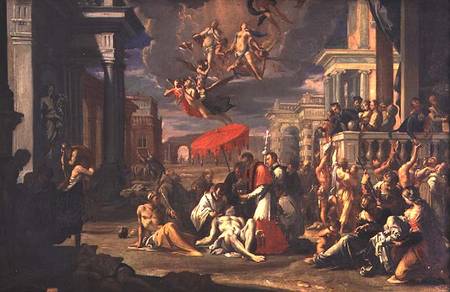 IntervengonoPierluigi Consorti(Università di Pisa) – 20 aprile, Diretta ore 10Come l'emergenza sanitaria sfidal'immodificabilitàdeidiritticonfessionaliEnrica Martinelli(Università di Ferrara) – 22 aprile, RegistrazioneLa Chiesa greco-ortodossa e la pandemia da CoViD-19Fabio Franceschi(Università di Roma “La Sapienza”) – 24 aprile, RegistrazioneL’esercizio del culto al tempo del CoViD-19: la rivoluzioneimpostadella “fedetelematica”, trapossibiliopportunità e qualcheinevitabilerischioAdelaide Madera(Università di Messina) – 27 aprile, Diretta ore 10L’impatto del Covid-19 sulla libertà religiosa negli Stati UnitiChiara Lapi(Università di Pisa) – 28 aprile, Diretta ore 10Le religionidell'India e la pandemia da CoViD-19: focus sull'hinduismo e sulsikhismoMaria Luisa Lo Giacco(Università di Bari) – 4 maggio, Diretta, ore 10La libertà religiosa in tempi di pandemiaMaria Cristina Ivaldi(Università della Campania “Vanvitelli”) – Rossella Bottoni (Università di Trento)La laicità francese al tempo della pandemia– 5 maggio, Diretta ore 10.30Simone Baldetti(Università di Pisa) – 6 maggio,RegistrazioneTradizioni religiose in Giappone e gestione della pandemia da CoronavirusLuigi Mariano Guzzo(Università di Catanzaro) – 8 maggio, RegistrazioneDiritti, religioni e innovazioni ai tempi del CoronavirusAlessandro Tira (Università di Bergamo)–Francesca Oliosi(Università di Trento)“Urbi et Orbi”. Una benedizione straordinaria per un momento unico – 9 maggio, Diretta ore 10Organizzazione e Coordinamento: Daniela Tarantino (Università di Genova)        Col contributo di: Scuola di Scienze Sociali, Dipartimento di Scienze Politiche, Osservatorio sui fenomeni religiosi e migratori, Di.Re.Som. (Diritto eReligioni nelle Società Multiculturali)Comitato Scientifico: Francesco Margiotta Broglio, Giovanni Battista Varnier, Mauro Spotorno, Daniela Preda, Daniela Tarantino